CONNECT SIGN LANGUAGE INTERPRETERS Complaints - receiving a complex complaintIt is inevitable that customers will, at times, make a complaint. Here at Connect Sign Language, we believe in dealing with these complaints as quickly and efficiently as possible. It is essential that our customers feel valued and happy to do business with us.A complaint is an expression of dissatisfaction from a customer. It could relate to: bullet point. a product, bullet point. a service, bullet point. billing, bullet point. a staff member, bullet point. a policy or procedure.Generally, simple complaints are dealt with by the individual agent taking the call.If the complaint is more complex, involving a request for compensation that goes beyond an individual agent's discretionary limit, or where previous attempts to resolve the problem have failed, then the complaint is escalated to the team leader or supervisor. If the complaint contains a request for compensation, then it will automatically be escalated to the Complaints department.Take ownership of the complaintWhen a complaint is escalated, an agent will be assigned to handle the complaint resolution process. If you are that agent, you will take ownership of the complaint and be responsible for its resolution.You should begin by letting the customer know that you will be dealing with the complaint from now on and that you will keep them informed of any progress. This gives the customer confidence that they will be dealt with directly, and not passed from one person to another.Inform the customer that you need to collect all relevant informationFor most escalated complaints, you will need to collect additional information before you can help the customer. Make sure that you inform the customer that you will be researching the complaint and discuss an appropriate time to call them back with your findings. Have a look at this part of a call where an agent takes ownership of a complaint:Review what has happened up to that pointNow that you have taken ownership of the complaint you must make sure you are properly informed.To do this, you will need to review what has happened so far. This will usually involve finding out who has done what, and when. bullet point. Refer to the Customer Care record on the database. , bullet point. Refer to the Customer complaint file if it has been started. However, check that all relevant information has been included. , bullet point. Contact the Complaints department for information on any previous complaints made by the customer. Obtain information relevant to the complaintCollect data about the complaint from everyone involved. The information you collect may include: bullet point. quotes/invoices/purchase details, bullet point. transcripts of any relevant calls, bullet point. notes from any staff involved including bullet point. how the complaint started, bullet point. how the customer sounded on the phone, bullet point. why the customer is dissatisfied with any resolution offered, bullet point. the agent's point of view on how they handled the call, bullet point. why the complaint was escalated.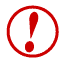 